Name_____________________________Date____________________Period_________Unit #8 Vocabulary Flipbook ProjectRead over the following vocabulary terms, and then put a check in the column that best describes your understanding of the term.Now that you have completed and correctly defined all of the vocabulary terms for Unit #8, you are going to create a “Unit #8 Vocabulary Flipbook”.  For this mini-project, you will complete all of the following:1.)	On the front cover write the title, “Unit #8 Vocabulary Flipbook” by: Your Name.2.)	On each of the pages, you will have:		a.)	The Term		b.)	The Definition		c.)	A picture that goes along with the term.3.)	Be sure to have plenty of bright, bold color in each of your pictures.Example:	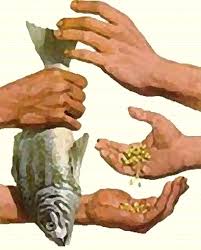 This mini project will be due on __________________________________ and worth 500 points.Unit #8 Vocabulary Flipbook Rubric_____/425	The flipbook contains each of the 15 terms with the correct definition and a picture._____/25	The flipbook has the title, “Unit #8 Vocabulary Flipbook” by: Your Name._____/50	The flipbook has plenty of bright, bold color._____/500	Total Points		_____ %			_____ Letter GradeI know what this isI have heard it but am not sure of the meaningThis is new to meBarterBlack DeathCarrying CapacityColonizationColumbian ExchangeExchange NetworkGlobalizationHolocene EpochHub RegionIndustrial RevolutionMalthusian CyclesModern RevolutionSilk RoadsSteam EnginesWorld Zone